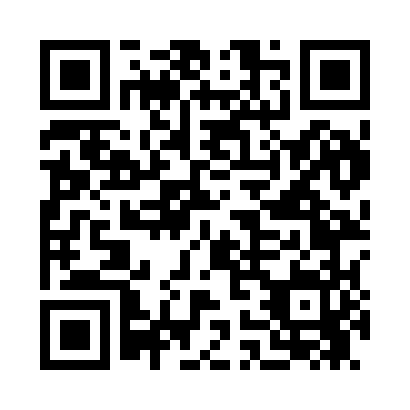 Prayer times for Almira, Georgia, USAWed 1 May 2024 - Fri 31 May 2024High Latitude Method: Angle Based RulePrayer Calculation Method: Islamic Society of North AmericaAsar Calculation Method: ShafiPrayer times provided by https://www.salahtimes.comDateDayFajrSunriseDhuhrAsrMaghribIsha1Wed5:286:421:275:088:139:272Thu5:276:411:275:088:139:283Fri5:266:401:275:088:149:294Sat5:246:391:275:088:159:305Sun5:236:381:275:088:169:316Mon5:226:371:275:088:169:327Tue5:216:371:275:098:179:338Wed5:206:361:275:098:189:349Thu5:196:351:275:098:199:3510Fri5:186:341:275:098:199:3611Sat5:176:331:265:098:209:3712Sun5:166:331:265:098:219:3813Mon5:156:321:265:098:219:3914Tue5:146:311:265:098:229:3915Wed5:136:301:265:098:239:4016Thu5:126:301:275:098:249:4117Fri5:116:291:275:098:249:4218Sat5:106:291:275:098:259:4319Sun5:106:281:275:098:269:4420Mon5:096:271:275:098:269:4521Tue5:086:271:275:098:279:4622Wed5:076:261:275:108:289:4723Thu5:076:261:275:108:289:4824Fri5:066:251:275:108:299:4925Sat5:056:251:275:108:309:4926Sun5:056:241:275:108:309:5027Mon5:046:241:275:108:319:5128Tue5:036:241:275:108:329:5229Wed5:036:231:285:108:329:5330Thu5:026:231:285:118:339:5331Fri5:026:231:285:118:339:54